РЕПУБЛИКА БЪЛГАРИЯ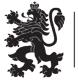 МИНИСТЕРСТВО НА ЗДРАВЕОПАЗВАНЕТОРЕГИОНАЛНА ЗДРАВНА ИНСПЕКЦИЯ – СОФИЙСКА ОБЛАСТГр. София, 1431, бул. Акад. Иван Гешов № 15	e-mail: rzi_so@rzi-sfo.bg Тел. 02/807 87 00;  факс: 02/807 87 10		www.rzi-sfo.bgНА ВНИМАНИЕТО НА РОДИТЕЛИТЕ НА ГРАД САМОКОВ И ОБЩИНАУВАЖАЕМИ РОДИТЕЛИ,Към момента в град Самоков се наблюдава епидемична обстановка по отношение на заболяването Морбили.Възприемчивостта към морбилната инфекция, особено при децата е много голяма.  Във връзка с предстоящите Великденски празници, свързани с националните традиции за семейни празненства и събиране на близки и от други населени места, и имайки в предвид лесния начин на заразяване при контакт с болен чрез говор, кихане, кашляне и плач, специалистите от РЗИ – Софийска област съветват:За болните деца с температура и кашлица да се търси своевременно лекарска помощ;Да не се допуска контакт, по никакъв начин, на здрави деца с болни.С пожелание за светли Великденски празници, препоръчваме тази година те да преминат в по-тесен кръг и с разумно отношение към здравето на децата ни.